Liste des pièces justificatives à fournir selon les dépenses engagées (aucun justificatif n’est à fournir si le montant cumulé des frais indiqués en jaune est inférieur à 30 euros)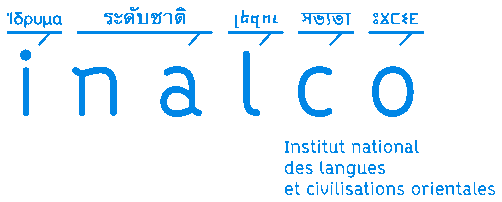 État des frais de déplacementà remettre à votre retour accompagnédes pièces justificatives si vous avez engagé des frais annexesCADRE À REMPLIR PAR L’AGENT MISSIONNÉCADRE À REMPLIR PAR L’AGENT MISSIONNÉCADRE À REMPLIR PAR L’AGENT MISSIONNÉCADRE À REMPLIR PAR L’AGENT MISSIONNÉCADRE À REMPLIR PAR L’AGENT MISSIONNÉCADRE À REMPLIR PAR L’AGENT MISSIONNÉCADRE À REMPLIR PAR L’AGENT MISSIONNÉCADRE À REMPLIR PAR L’AGENT MISSIONNÉCADRE À REMPLIR PAR L’AGENT MISSIONNÉCADRE À REMPLIR PAR L’AGENT MISSIONNÉCADRE À REMPLIR PAR L’AGENT MISSIONNÉNOM, PRÉNOM :Adresse personnelle :NOM, PRÉNOM :Adresse personnelle :NOM, PRÉNOM :Adresse personnelle :NOM, PRÉNOM :Adresse personnelle :NOM, PRÉNOM :Adresse personnelle :Fonction à l’INALCO :Employeur principal :Taux de réduction (moyens de transports publics) :Fonction à l’INALCO :Employeur principal :Taux de réduction (moyens de transports publics) :Fonction à l’INALCO :Employeur principal :Taux de réduction (moyens de transports publics) :Fonction à l’INALCO :Employeur principal :Taux de réduction (moyens de transports publics) :Fonction à l’INALCO :Employeur principal :Taux de réduction (moyens de transports publics) :Fonction à l’INALCO :Employeur principal :Taux de réduction (moyens de transports publics) :DÉPLACEMENTS EFFECTUÉSDÉPLACEMENTS EFFECTUÉSDÉPLACEMENTS EFFECTUÉSDÉPLACEMENTS EFFECTUÉSDÉPLACEMENTS EFFECTUÉSDÉPLACEMENTS EFFECTUÉSDÉPLACEMENTS EFFECTUÉSDÉPLACEMENTS EFFECTUÉSDÉPLACEMENTS EFFECTUÉSDÉPLACEMENTS EFFECTUÉSDÉPLACEMENTS EFFECTUÉSLieu de la missionDépart résidence*Départ résidence*Lieu de la missionLieu de la missionLieu de la missionLieu de la missionLieu de la missionRetourRésidence*RetourRésidence*Moyen detransportLieu de la missionjourheureARRIVÉEARRIVÉEARRIVÉEDÉPARTDÉPARTjourheureMoyen detransportLieu de la missionjourheurejourheureheurejourheurejourheureMoyen detransport* Horaire officiel au départ et au retour de la résidence (administrative ou personnelle)* Horaire officiel au départ et au retour de la résidence (administrative ou personnelle)* Horaire officiel au départ et au retour de la résidence (administrative ou personnelle)* Horaire officiel au départ et au retour de la résidence (administrative ou personnelle)* Horaire officiel au départ et au retour de la résidence (administrative ou personnelle)* Horaire officiel au départ et au retour de la résidence (administrative ou personnelle)Je certifie exacts les renseignements fournisFait à Paris, le Signature Je certifie exacts les renseignements fournisFait à Paris, le Signature Je certifie exacts les renseignements fournisFait à Paris, le Signature Je certifie exacts les renseignements fournisFait à Paris, le Signature Je certifie exacts les renseignements fournisFait à Paris, le Signature montantIndemnités journalièresHébergementFacture d’hébergement établie à votre nomIndemnités journalièresRepasFacture (missions en France) ou indemnités forfaitairesTransports en communTrain, frais de suppléments obligatoires ;Train couchette ou wagon-litBillet ou ticketTransports en communAvionBillet, coupon (papier ou reçu électronique) de la carte d’embarquement, facture ou  électronique)Transports en communMétro, RER, bus (navettes aéroports)Billet ou ticketTransports en communBateauBillet ou ticketVéhiculesVéhicule personnel sur autorisation préalable écrite de la DGS Copie de la carte grise et de la police d’assuranceVéhiculesLocation de véhiculeFacture du loueurVéhiculesFrais de péage d’autorouteTicketVéhiculesFrais de parking à proximité des gares et aéroportsTicket de stationnement,  ou factureVéhiculesFrais de carburant (véhicules de location)TicketVéhiculesTaxi (Seulement si autorisation exceptionnelle ou circonstances particulières)Facture